О внесении изменений в Приложение 2 к постановлению администрации муниципального района «Улётовский район» Забайкальского края от 12.02.2020 №60/н «О создании муниципальной межведомственной рабочей группы по внедрению и реализации целевой модели дополнительного образования детей в муниципальном районе «Улётовский район»В связи с изменением кадрового состава, руководствуясь Положением об администрации муниципального района «Улётовский район» Забайкальского края, утвержденным решением Совета муниципального района «Улётовский район» от 21.04.2017 № 380, администрация муниципального района «Улётовский район» Забайкальского края                    п о с т а н о в л я е т:1. Внести в приложение 2 к постановлению администрации муниципального района «Улётовский район» Забайкальского края от 12.02.2020 № 60/н «О создании муниципальной межведомственной рабочей группы по внедрению и реализации целевой модели дополнительного образования детей в муниципальном районе «Улётовский район» следующие изменения:1.1. в строке 3 словосочетание «Лещенко Юлия Сергеевна» заменить на словосочетание «Капустина Валентина Андреевна».2. Настоящее постановление официально опубликовать путём размещения (обнародования) на официальном сайте муниципального района «Улётовский район» в информационно-телекоммуникационной сети «Интернет» в разделе «Документы» - «Документы» - «НПА Администрации МР «Улётовский район» - https://uletov.75.ru/.3.  Контроль  исполнением настоящего постановления возложить на заместителя главы муниципального района «Улётовский район» (Е.С.Лапина).Глава муниципального района«Улётовский район»                                                                        А.И. Синкевич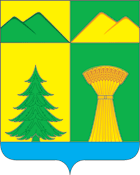 АДМИНИСТРАЦИЯ МУНИЦИПАЛЬНОГО РАЙОНА«УЛЁТОВСКИЙ РАЙОН»ЗАБАЙКАЛЬСКОГО КРАЯПОСТАНОВЛЕНИЕАДМИНИСТРАЦИЯ МУНИЦИПАЛЬНОГО РАЙОНА«УЛЁТОВСКИЙ РАЙОН»ЗАБАЙКАЛЬСКОГО КРАЯПОСТАНОВЛЕНИЕАДМИНИСТРАЦИЯ МУНИЦИПАЛЬНОГО РАЙОНА«УЛЁТОВСКИЙ РАЙОН»ЗАБАЙКАЛЬСКОГО КРАЯПОСТАНОВЛЕНИЕАДМИНИСТРАЦИЯ МУНИЦИПАЛЬНОГО РАЙОНА«УЛЁТОВСКИЙ РАЙОН»ЗАБАЙКАЛЬСКОГО КРАЯПОСТАНОВЛЕНИЕ«19» октября 2020 года«19» октября 2020 года№ 644/нс.Улёты